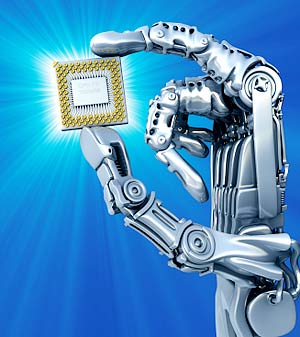 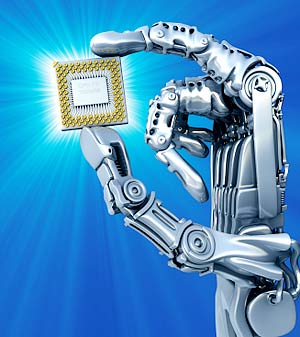 *Login to MMS NetworkUsername: msstudentPassword: msstudent*Google AccountUsername: Password: *Typing.comwww.typing.comUsername: Password: *Edmodowww.edmodo.comUsername: Password: *Computers Class Websitehttp://burgcomputers.weebly.com*ProgressBookUsername: Password: *Learning.comwww.learning.comUsername: Password: District: Miamisburg City SD*DAILY NEEDS: FLASH DRIVE, BINDER, WRITING UTENSIL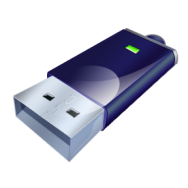 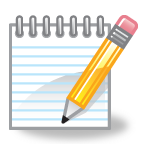 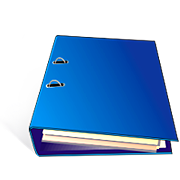 *Saving Files-Save EVERYTHING to your flash drive-Filename: Last Name, First Initial, Title (ie. KurtzSProject)*Header InformationName	Title	Period*Insert>Header>Blank (Three Columns)*Printing-ALWAYS PREVIEW BEFORE YOU PRINT!-Printer is: MS 202-Print on both sides: Print>Settings>Print on Both Sides*DROPitTOmrkurtzPassword: computersNOTES: